Информационно-методические материалы к обновлённым ФГОС-21В июле 2021 г. зарегистрированы приказы о введении в действие обновлённых федеральных государственных образовательных стандартов начального общего и основного общего образования, разработанных Министерством просвещения Российской Федерации.В обновлённых ФГОС сформулированы максимально конкретные требования к предметам всей школьной программы соответствующего уровня, позволяющие ответить на вопросы: что конкретно школьник будет знать, чем овладеет и что освоит.Новые ФГОС также обеспечивают личностное развитие учащихся, включая гражданское, патриотическое, духовно-нравственное, эстетическое, физическое, трудовое, экологическое воспитание.Детализация и конкретизация требований к результатам образовательной программы, зафиксированные на уровне ФГОС, работают на повышение прозрачности образовательной деятельности школы. Общедоступный нормативный документ даёт ответ на вопрос о том, чему должна учить современная российская школа. Таким образом, создается единая содержательная основа для обеспечения качества реализации общеобразовательных программ, в том числе с включением в этот процесс заинтересованного родительского сообщества.Стандарты также содержат детализированные и конкретизированные личностные результаты, на формирование и совершенствование которых должна быть направлена рабочая программа воспитания.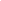 В документе закрепляется инклюзивный характер образовательной среды и содержится требование к обеспечению полноценного доступа к инфраструктуре школы детей с ограниченными возможностями здоровья.Обновлённые ФГОС описывают систему требований к условиям реализации общеобразовательных программ, соблюдение которых обеспечивает равенство возможностей получения качественного образования для всех детей независимо от места жительства и дохода семьи. Благодаря новым стандартам школьники получат больше возможностей для того, чтобы заниматься наукой, проводить исследования, используя передовое оборудование.На федеральной площадке информационных технологий РФ: http://ФедеральнаяПлощадка.РФ в разделе «ФГОС21», опубликованы официальные комментарии Минпросвещения РФ, новые нормативные документы ФГОС-21, обеспечена работа онлайн-сервиса по изучению (повышение квалификации) новых ФГОС-21 для директоров школ и учителей-предметников общеобразовательных организаций.